УКРАЇНА     ЧЕРНІГІВСЬКА МІСЬКА РАДА     ВИКОНАВЧИЙ КОМІТЕТ  Р І Ш Е Н Н ЯПро зняття з бухгалтерського облікукомунального підприємства «Новозаводське» Чернігівської міської ради будинку № 11 по провулку Вокзальному Відповідно до статті 30 Закону України «Про місцеве самоврядування в Україні», Закону України «Про особливості здійснення права власності у багатоквартирному будинку», Закону України «Про приватизацію державного житлового фонду», розглянувши Протокол зборів співвласників багатоквартирного будинку за місцезнаходженням: м. Чернігів, провулок Вокзальний, 11 від 01 листопада 2018 року, виконавчий комітет міської ради вирішив:1. Надати дозвіл комунальному підприємству «Новозаводське» Чернігівської міської ради (Морський В. І.) на зняття з бухгалтерського обліку будинку  № 11 по провулку Вокзальному в місті Чернігові і передачу  його  на  утримання  власників.2. Виключити зазначений житловий будинок із додатку 1 до рішення виконавчого комітету міської ради від 27 грудня 2012 року № 364 «Про реформування житлово - комунального господарства міської ради».3. Контроль за виконанням цього рішення покласти на заступника міського голови Черненка А. В. Міський голова                                                                            В. А. АтрошенкоСекретар міської ради                                                                 М. П. Черненок 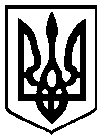  20       року          м. Чернігів № ___________